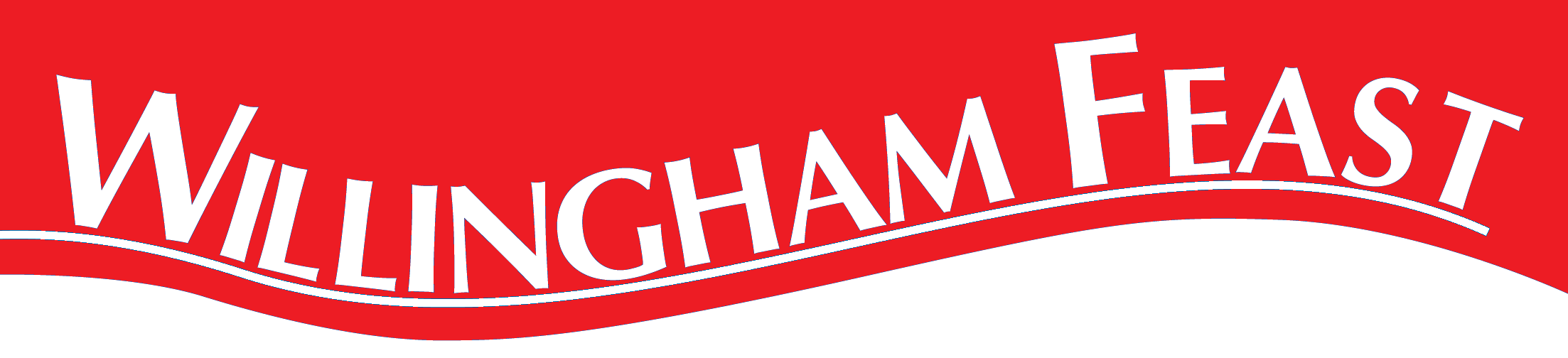 Dog Show Running Order  1.	Waggiest Tail  2.	Most Appealing Eyes  3.	Best Trick  4.	Most Sociable  5.	Best Veteran - Any breed (7 years and over)  6.	Best Rescue Dog - Any dog that has come from an animal shelter  7. 	Best Brace - 2 dogs alike  8.	Best Irish Brace - 2 dogs of different types  9.	Best 6 legs - Dog and handler10.	Dog the judges would most like to take home
Plus prizes for winners/runners up of the Scurry Speed, Hooper Agility and Treats Trail Obedience challenges